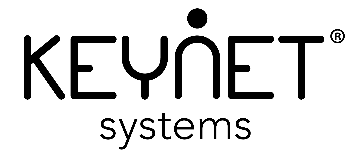 fibra | datos | racksPuertoPort87654321UsuarioUserPuertoPort161514131211109UsuarioUserPuertoPort2423222120191817UsuarioUserPuertoPort3231302928272625UsuarioUserPuertoPort4039383736353433UsuarioUserPuertoPort4847464544434241UsuarioUser